P R E C E D E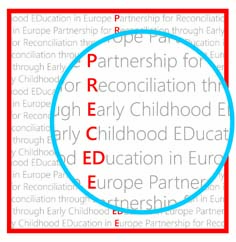 Partnership for Reconciliation through Early Childhood Education and Development in EuropeФОРМУЛАР ЗА АПЛИЦИРАЊЕЗа доделување на под-грант на здруженија на граѓани, организации на граѓанското општество и образовни институции од ПРЕЦЕДЕ Националната мрежа во Република Македонија во рамките наПартнерството за помирување преку ран детски развој и образование во Европа (ПРЕЦЕДЕ)Буџетска линија: 5.5.3.6Повик за предлог бр. 1Краен рок за поднесување на апликации: 29 ФЕВРУАРИ 2016Резиме на акцијатаВе молиме пополнете ја табелата подолу која не треба да надминува 1 страница. Релевантност на акцијата (максимум 2 страни)Опишете ја релевантноста на предложената акција во однос на целите и приоритетите на повикот за предлози.  Релевантност на конкретните потреби и ограничувања во земјата/општината кои се цел на активноста Идентификувајте и опишете ја ситуацијата пред проектот во земјата/општината кои се цел на активноста Повикајте се на оние активности во рамките на ПРЕЦЕДЕ проектот кои со Вашите предложени акции/мерки ќе помогнете да се зајакнат.Опишете ги и дефинирајте  ги  корисниците/целните групи, нивните потреби и ограничувања, како акцијата ќе одговори на овие потреби, и како проектот ќе обезбеди нивно учествоОпишете ги корисниците особено групите или поединците кои може да влијаат или ќе бидат под влијание на предложената акција. Како дел од ова, Ве молиме осврнете се на прашањата за исклучување или дискриминирање на одредени социјални групи во однос на Вашата тема. Идентификувајте ги ставовите, потребите и ограничувањата на главните корисници и  опишете ја релевантноста на активноста во однос со овие ставови, потреби и ограничувања.Опис на акцијата (максимум до 2 страни) Опишете ги целите на акцијата ( тука елаборирајте  ги целите наведени погоре во табелата под точка 1).Обезбедете детален опис на активностите кои се предвидени. Наведете ги поврзаните исходи и резултати.Обезбедете информации за партнерства и соработка со други организации / институции. (Ако проектот предвидува соработка со некоја институција или здружение специфицирајте како тоа ќе функционира)Опишете го Вашиот план за мониторинг и евалуација ако го имате.Опишете го Вашиот план за видливост на акцијата/проектот.Опишете ги плановите за развој на оваа акција во подолга иницијатива / акција..	Обезбедете информации за а) Времетраењето и б) Акциониот план за спроведување на акцијата. Акциониот план треба да биде изготвен во следниов формат: Идентитет на апликантотПодатоци за апликантот Капацитет за менаџирање и имплементирање на активности Изјава на апликантотАпликантот, застапуван од долупотпишаниот, кој е овластен потписник на апликантот изјавува декаАпликантот има капацитет за управување и имплементација на предложената акција;Апликантот е директно одговорен за подготовката, управувањето и спроведувањето на акцијата и не дејствува како посредник;Апликантот не се наоѓа во било од која од ситуациите кои се наведени во Повикот за предлози што би го исклучиле од можноста за потпишување договор;ако се препорача грантот да му биде доделен, апликантот ги прифаќа договорните услови кои се утврдени со стандардниот договор, приложен во Повикот за предлози;ако се препорача грантот да му биде доделен, апликантот ги прифаќа условите за видливост на активностите утврдени во Правилата за видливост, приложени во Повикот за предлози.Апликантот веднаш треба да ја извести Прва детска амбасада во светот Меѓаши доколку друг донатор ја одобри истата апликација за доделување на финансиски средства по поднесувањето на оваа апликација.Потпишано во име на апликантотНаслов на акцијата:Вид на акцијата1.Еднократен настан                     2. ПроектЛокација(и) на акцијата:<наведете ја земјата, регионот (ите), област (ите) или градот (вите) кои ќе имаат полза од акцијата>Име на апликантотЗемјата каде е регистриранапликантотЧлен на ПРЕЦЕДЕ мрежата1.  ДА                       2.  НЕКонтакт детали на апликантот за целите на оваа акцијаКонтакт детали на апликантот за целите на оваа акцијаПоштенска адреса:Телефонски број: (фиксен и мобилен)Код на земјата + кодот на градот + бројФакс број: Код на земјата + кодот на градот + бројЛице за контакт за оваа акција:Е-пошта на лицето за контакт:Веб-страница на Организацијата:Бр. на досие(Да го пополни ПРЕЦЕДЕ партнерот)(Да го пополни ПРЕЦЕДЕ партнерот)Наслов на акцијата:Локација(и) на акцијата: - наведете ја земјата, регионот (ите), област (ите) или градот (вите) кои ќе имаат полза од акцијатаВкупното времетраење на акцијата (месеци):<Датум на започнување ><Датум на завршување >Износот на бараната сума<Локална валута >Цели на активноста<Општа цел (и)><Специфична цел (и)>КориснициОчекувани резултатиГлавни активностиАктивностМесец 123Извршно телоПримерпримерПримерПодготвителна Активност 1 (наслов)АпликантАктивности за извршување 1 (наслов)ПартнерПодготвителна Активност 2 (наслов)Активности за извршување 2 (наслов)Регистарски бројДаночен бројДатум на регистрацијаМесто на регистрацијаОфицијана адреса на регистрацијаЗемја на регистрација / припадностПравен статусИме и адреса на банкаБрој на банкарска сметкаБрој на вработениБрој на волонтериДруги ресурси (канцеларија, опрема ...)Искуство во менаџирање / имплементација на други проектиПроект 1Наслов на проектПериод на реализацијаДонатор и сумаНајзначајни резултатиПроект 2Наслов на проектПериод на реализацијаДонатор и сумаНајзначителни резултатиИме и презимеПотписПозицијаДатум